HOPE HILL DOODLES LLC –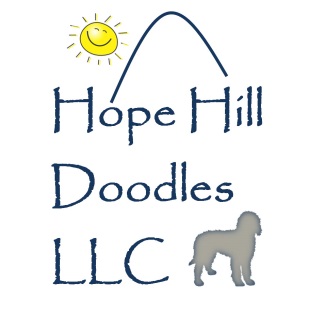 PUPPY CONTRACT:WI DATCP Dog Breeder License #: 492168-DSBREEDER / SELLER:Seller Name:  HOPE HILL DOODLES LLC				Address:  W4845 Mountain Drive			City, State, Zip:  Tomahawk, WI 54487-8014	Phone:  715-571-4388 / 781-386-7599			Email:  info@hopehilldoodles.com			 	BUYER:Buyer Name(s):  						Address:  							City, State, Zip:  						Mobile Phone:  						Home Phone: _____________________________Email:  							The Buyer agrees to obtain from the Seller one Puppy/Dog, as follows:Breed of Dog:  						Date of Birth:   					Dam Preference: 						Choice/Priority:   					Sire Preference: 						Microchip Desired (Yes/No):  		Male/Female/Undecided: 				(Microchip is included w/ purchase price)Purchase Price^:  $					Microchip Number:    				Deposit Price*:  $200.00  				Date of Deposit:  	    				Delivery/Breeding#: $					Pick-up Date:  					Discount#:  $					  (See http://www.hopehilldoodles.com/about/discounts)WI Sales Tax (5.5%):  $				BALANCE DUE**:  $				^ = Purchase Price is guaranteed for one year from Deposit Date. If purchase is after one year, current litter prices will apply.# Add, if applicable:  $500 for Breeding Rights, $0.75 per mile above 100 miles (round trip from HHD LLC) for Car Travel Delivery Fee or amount as per quote from HHD LLC for Air Travel Delivery Fee. Subtract for Discounts.* Deposit is required and provides choice of puppy per the Terms of this contract. Deposit and Payment can be paid by: Check/Cash, ApplePay, CashApp, GooglePay, Venmo or by Zelle. Details can be found on our website under FAQ > MAKE A PAYMENT.** ONLY CASH will be accepted for Balance Due in person. Other than Cash payments may only be used upon prior approval from Seller and must be made 7 days prior to Pick-up date.Terms:Seller and Buyer are collectively known as “Parties”. This puppy comes from our family to yours and has been family raised, in our home, near Tomahawk, Wisconsin. This dog is sold to you as a pet only and nothing further. Pet quality simply refers to the dog being sold as a pet and companion only. This contract is for a non-registered dog only. This dog is not being sold under co-ownership terms. We make every possible effort that each puppy from HOPE HILL DOODLES LLC is in excellent health at time of sale. Our puppies are checked and approved by our Veterinarian; this includes a complete and documented health examination and a Certificate of Veterinary Inspection (CVI) for each puppy. Notice, however, that we cannot guarantee coat color, the coat to be non-shedding, the dog to be allergy-free, or the exact height and weight of the dog, as this is a hybrid dog and these factors can vary.Payment in-full must be made prior to the Buyer taking ownership or shipping (if applicable) of the dog. The puppy is to be picked-up no later than 8 weeks of age. If puppy is not picked-up by this date, a minimum $50.00 boarding fee will be imposed per day for up to 7 days. If the puppy is not picked-up within 7 days after the puppy is 8 weeks old, unless other arrangements are made in writing and agreed by both parties, the deposit is forfeited and the puppy may be re-sold with no refund of the deposit to the Buyer. No further grace period will be given. If the Buyer changes their mind for any reason, the deposit is forfeited. However the deposit can be transferred to another party or to a future litter, if completed prior to picking day (usually at 5 weeks of age). If Seller cannot supply a puppy of the chosen sex, color, size, etc., Buyer may choose a replacement from available puppies in this litter or a future litter, but the deposit will not be refunded. Seller may choose not to sell a puppy to a Buyer, after deposit is received, for any reason, and the deposit will be returned. When a deposit is refundable, it will be refunded, via the same method it was paid, within 15 days. Puppies are chosen in the order that deposits are received. Seller reserves the right to pick-of-litter at any time.Health Guarantee:The Seller is unaware of any health problems with this puppy, and this dog is in good health and has been immunized and wormed according to the accompanying health record at the time of this sale per Wisconsin State Statute 173.41.The Buyer agrees to have the dog examined by a veterinarian, at Buyers expense, to verify puppy is in good health. If the veterinarian does not give the dog a clean bill of health, Buyer must notify the seller immediately. Seller reserves the right to have the dog reexamined by a veterinarian of our choice at our expense. Any condition that is minor, correctable, or a breed related minor condition is not covered, and any condition which will go away as the puppy gets older, or after a prescribed treatment, is not covered. Buyer understands that the following slight genetic defects are not considered serious or life threatening, and therefore are not covered under the health guarantee: umbilical hernia, undescended testicle, underbite or overbite. Seller will not accept responsibility for any harm that comes to the dog once in your possession such as, but not limited to; accidents, electrocution, heat related conditions or any other related actions. Buyer understands that the health guarantee is only valid when health problems are attributed to a hereditary problem and not due to accident, maltreatment, neglect, injury, or illness and disease contracted while in the Buyer’s possession. Seller does not accept responsibility for contagious diseases diagnosed after 72 hours from the date of possession.The Seller provides a one year health guarantee, on hereditary or congenital health defects only, and a two year health guarantee, on the condition of hip dysplasia only, as follows. This health guarantee provides a 1 year Congenital Genetic Defects, and 2 year Genetic Hip Dysplasia Warranty. Should the dog be found to have serious life altering defects causing death or making necessary euthanasia in the first year of the dog’s life OR Genetic Hip Dysplasia, causing poor quality of life or requiring corrective surgery within 2 years of the dog’s life, Buyer must notify Seller of condition within this time period. Seller will offer a replacement puppy of equal value from a future available litter, but no refunds will be given. The Seller is a small-scale family/home breeder only, so this may take up to a year or longer for the puppy replacement to be given. Buyer must provide Seller with any and all necessary documents from the Veterinarian(s) such as Health Records, X-Rays, and any other paperwork that will apply proof of Diagnosis of Genetic Defects and PennHip Documentation for Genetic Hip Dysplasia. Buyer will allow Seller’s Veterinarian(s) to communicate with Buyer’s Veterinarian(s). Seller reserves the right to confirm and have the dog examined by a certified specialist before a replacement puppy is provided. Buyer understands that Buyer must return previously purchased puppy/dog in order to receive a replacement puppy. In lieu of returning previous puppy, buyer can instead purchase another puppy, from a future liter, at ½ of the original purchase price. Buyer understands that all expenses are at the Buyers expense including, but not limited to, shipping of the said puppy to the Breeder and delivery/shipping costs of the replacement puppy, if applicable.The Buyer’s Responsibility:The Buyer agrees to take good care of this dog, feed and house properly, and maintain with up-to-date on shots. The dog’s outdoor area shall be safe and secure for the dog and everyone else. If the dog is found to be allowed to run freely and hence creating a public nuisance or found to be neglected, abused or allowed to live in poor health or conditions, the Seller has all rights to repossession of this dog with no refund to the Buyer. The death, injury or loss of said dog due to theft, carelessness, recklessness, abuse, neglect, heat stroke, accident, or any other reason will not entitle the Buyer to any compensation from the Seller. This dog is warranted only for the purpose of being a companion animal, not for any other purpose or reasons. No warranty is given to the Buyer for any special purpose or function of this dog. This dog is not to be used in any illegal or immoral activities and is absolutely not to be used for any type of puppy mill, dog farm or any other mass producing operation.In the event the Buyer can no longer keep this dog for any reason, the Buyer agrees to offer to the Seller the first chance to take this dog back. In the event of a re-sale/re-home the Buyer must notify the Seller with the name and address of the new owner. Buyer also agrees not to sell this dog to any retail company or establishment. Any changes to this contract must be in writing and signed by both Parties. This contract is legal even if it is not notarized and may be enforced by legal means at the Buyers expense and all disputes must be settled in Lincoln County, Wisconsin, unless agreed by the Seller.If Buyer decides to pass on purchasing a puppy from one or more litters, and a puppy of your preference was available, Buyer has one year to pick a puppy from another litter. If Buyer does not select a puppy, that meets Buyer preferences, within one year of Deposit Date, and a puppy was available to Buyer, Buyer will be moved from the Waiting List(s) to our Open Deposits list. When Buyer is again ready to purchase a puppy, Buyer should notify Breeder and Breeder will add Buyer back to the Waiting List(s) or a current litter Purchase List, if applicable.Information / Photo Release:                                                                                                                                               I authorize HOPE HILL DOODLE LLC to use my photograph, puppy photographs, puppy name, comments/feedback, state of residence, and other non-identifying information (such as first name only) on HHD website, Facebook, other social media, and advertising and marketing materials.Information / Photo Release (Yes/No): 				Contract Exceptions (if any):Notes / Comments:                                                                                                                                               This is the entire agreement (3 pages) between the Parties and is valid and agreed to by all Parties. All Parties have read and understood and agreed to this contract in full by signing below. If Parties chose to use electronic signatures they are under the understanding that this is still a valid and enforceable agreement. Buyer (sign):  								Date:  			Buyer (print):  								Check Box if Electronic SignatureSeller (sign):  									Date:  			Seller (print): 								